Lesson 7 Practice ProblemsWrite with a single exponent:Noah says that . Tyler says that .Do you agree with Noah? Explain or show your reasoning.Do you agree with Tyler? Explain or show your reasoning.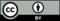 © CC BY Open Up Resources. Adaptations CC BY IM.